Занятие по лепке: «Грибы» Для первой младшей группы.Цель: Расширить знание о грибах. Закреплять умение самостоятельно оформлять шапочки  грибов, используя ранее усвоенные способы работы с пластилином. Развивать глазомер, мелкую моторику рук, образное логическое мышление, пространственное воображение, память, внимание.
Вызвать у детей радостное настроение, удовлетворение проделанной работы. Воспитывает интерес и бережное отношение к природе.
Материал: искусственные деревья, для создания «леса», игрушки, грибы и ежик.
Раздаточный материал: дощечки для лепки, пластилин, заготовки грибов, салфетки.Ход занятияВоспитатель: Ребята, сегодня мы с вами отправляемся на прогулку в лес, хотите пойти?
Дети: Да!
Воспитатель:Здравствуй лес, прекрасный лес,
полный сказок и чудес!
Кто в глуши твоей таится?
Что за зверь под елкой спит (еж)
ребята, посмотрите, кто это сидит под елкой?
Дети: Ёжик!
Воспитатель: Посмотрите, как ежик обрадовался нашему приходу! Как вы думаете, что еж делает в лесу.Ответы детей.Воспитатель: Правильно! заготавливает на зиму грибы.
Ребята, ежик просит вашей помощи заготовить грибы, поможем ежику?
Дети: Да!
Воспитатель: Пошлите, погуляем по лесочку, посмотрим на грибочки.
Воспитатель: А что это за гриб?
Загадка: А вот кто-то важный на беленькой ножке, он с красной шляпкой, на беленькой ножке (мухомор)
скажите а мухомор съедобный гриб или нет?
Дети: Нет, несъедобный, его кушать нельзя.
Воспитатель: Давайте рассмотрим внимательно гриб, чтобы, когда вы пошли в настоящий лес, никогда не сорвали его.
Какая у него ножка? (Длинная тоненька, а шляпка круглая тоненькая, с белыми горошками)
Воспитатель: Запомни! Что мухомор ядовитый и несъедобный гриб.
Давайте поищем съедобные грибы для нашего ёжика.
Посмотрите под ёлочкой еще один грибочек, послушайте про него загадку:Разместился под сосной этот гриб, как царь лесной
Рад найти его грибник, это (белый боровик).Это съедобный гриб, ножка толстая как столбик, короткая, он держит большую, круглую шляпу.
Такому грибочку будет рад ёжик.
Погуляем по лесочку, поищем ещё такие грибочки.
Воспитатель: Давайте мы немножко поиграем: представим что мы все грибники, пойдем в лес за грибами.Физкультминутка:Мы шли-шли-шли (шагаем на месте)
и грибы нашли (хлопаем в ладоши)
Раз грибок (наклонились)
два грибок (наклонились)
Три грибок (наклонились)
положили в кузовок (встали и наклон в сторону)Немножко мы с вами отдохнули, по лесу погуляли, а вот грибов ёжику почти не собрали.
Давайте, мы с вами слепим белые шарики и оформим шапочки грибов.
Воспитатель: Сегодня мы будем украшать шапочку мухомора, потому что она очень яркая. Красная с белыми кружочками. Садитесь за столы посмотрите, как можно слепить шарики. Из белого пластилина скатываем в шар, приплюснуть немножко ладошками, и готовые шарики прилепляем на шапочку грибочка. Вот такая у нас получается шляпа для гриба. Все сделали, молодцы! Положим в корзину грибочки. Ёжик очень рад и очень вас благодарит за помощь, все грибочки очень красивые.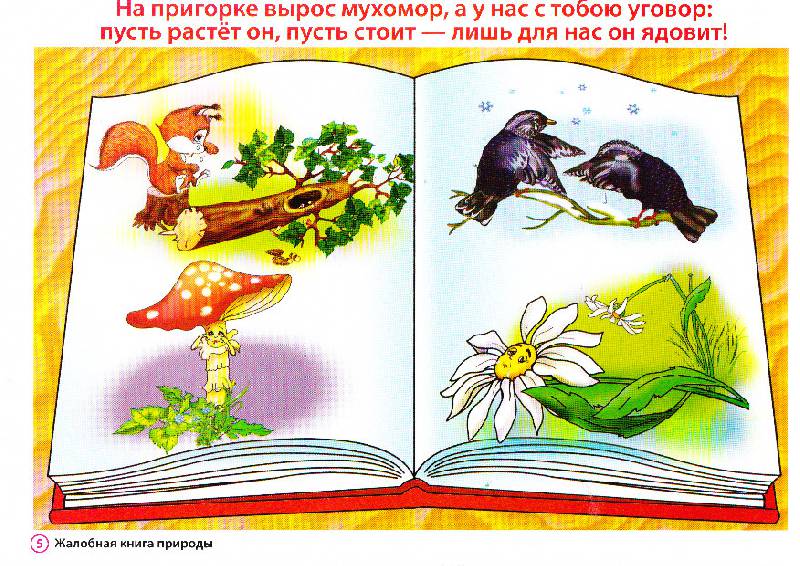 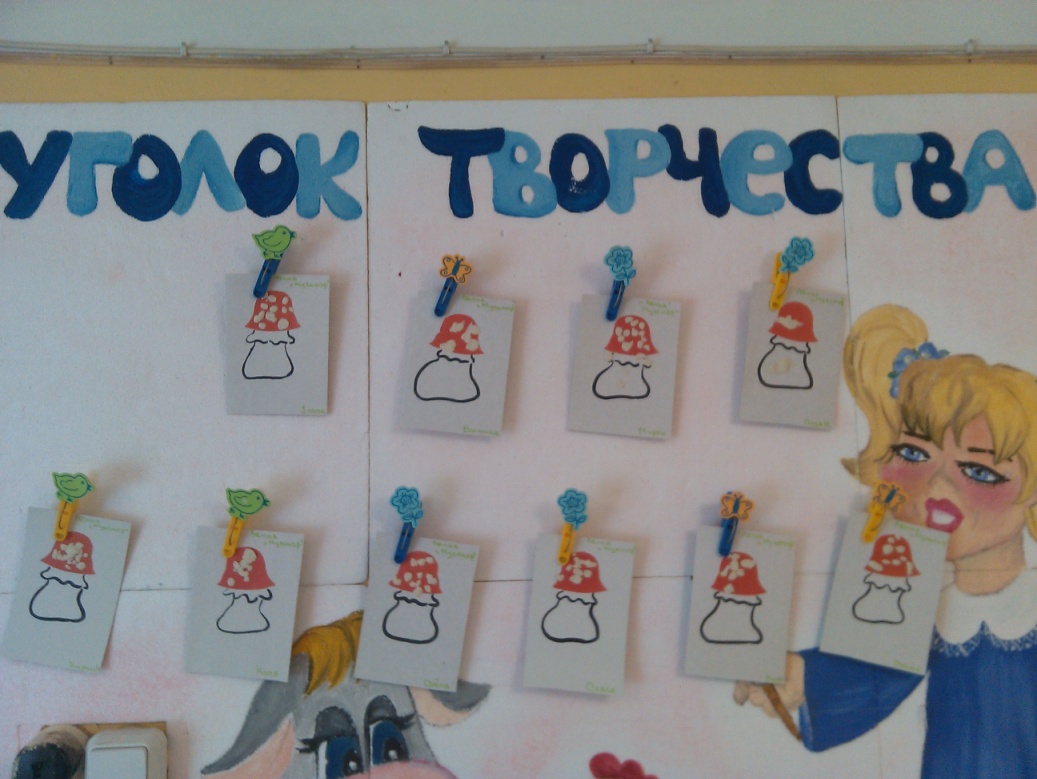 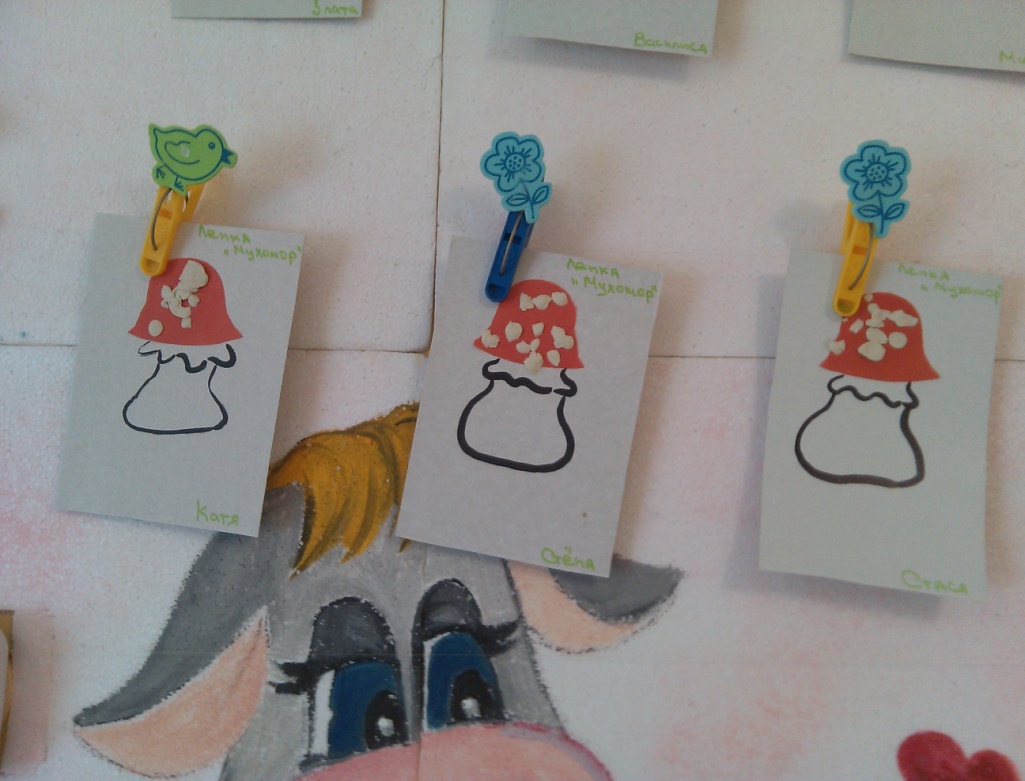 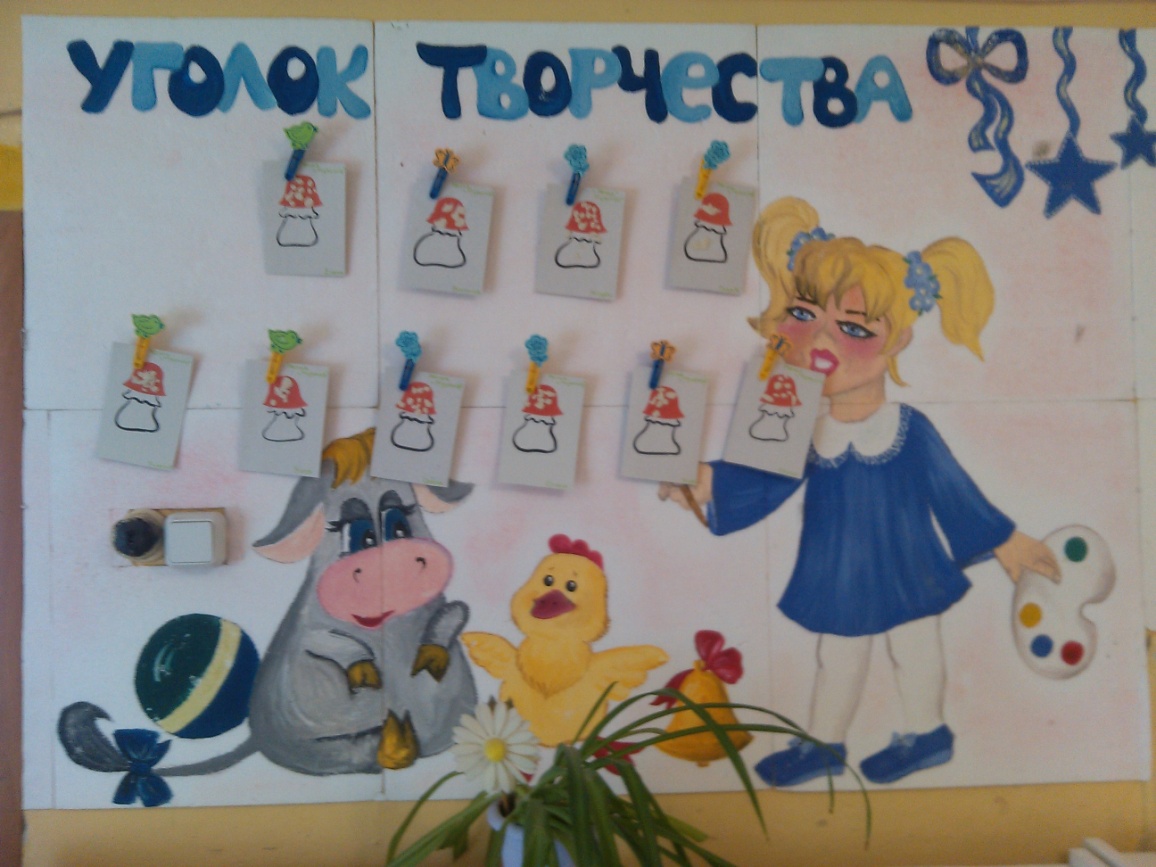 